Formation(s) choisie(s):________________________________________________________Date(s) : _____________________________________________________________________Nom : _____________________                      Prénom : ______________________________      Professionnel	Étudiant/AVS	Parent	Duo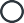 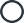 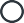  Adresse : ____________________________________________________________________  ___________________________________________________________________________  CP :  _______________________________   Ville : _________________________________   Tél : ________________________________________________________________________   Email :   _____________________________________________________________________RèglementPAR CHEQUE :Veuillez-nous retourner le bulletin d’inscription par courrier accompagné du règlement à l’adresse suivante :ABLE JULIE TUILEspace GII9 Place Jacques Marette 75015 PARISPAR VIREMENT :IBAN ABLE JULIE TUIL :Société Générale – FR76 3000 3035 4100 0200 3223 523 - BIC : SOGEFRPPAttention : Le virement ne doit être effectué qu’à la suite de votre envoi du bulletin à l’adresse mail : contact@julietuil.com et réception d’une confirmation de notre part.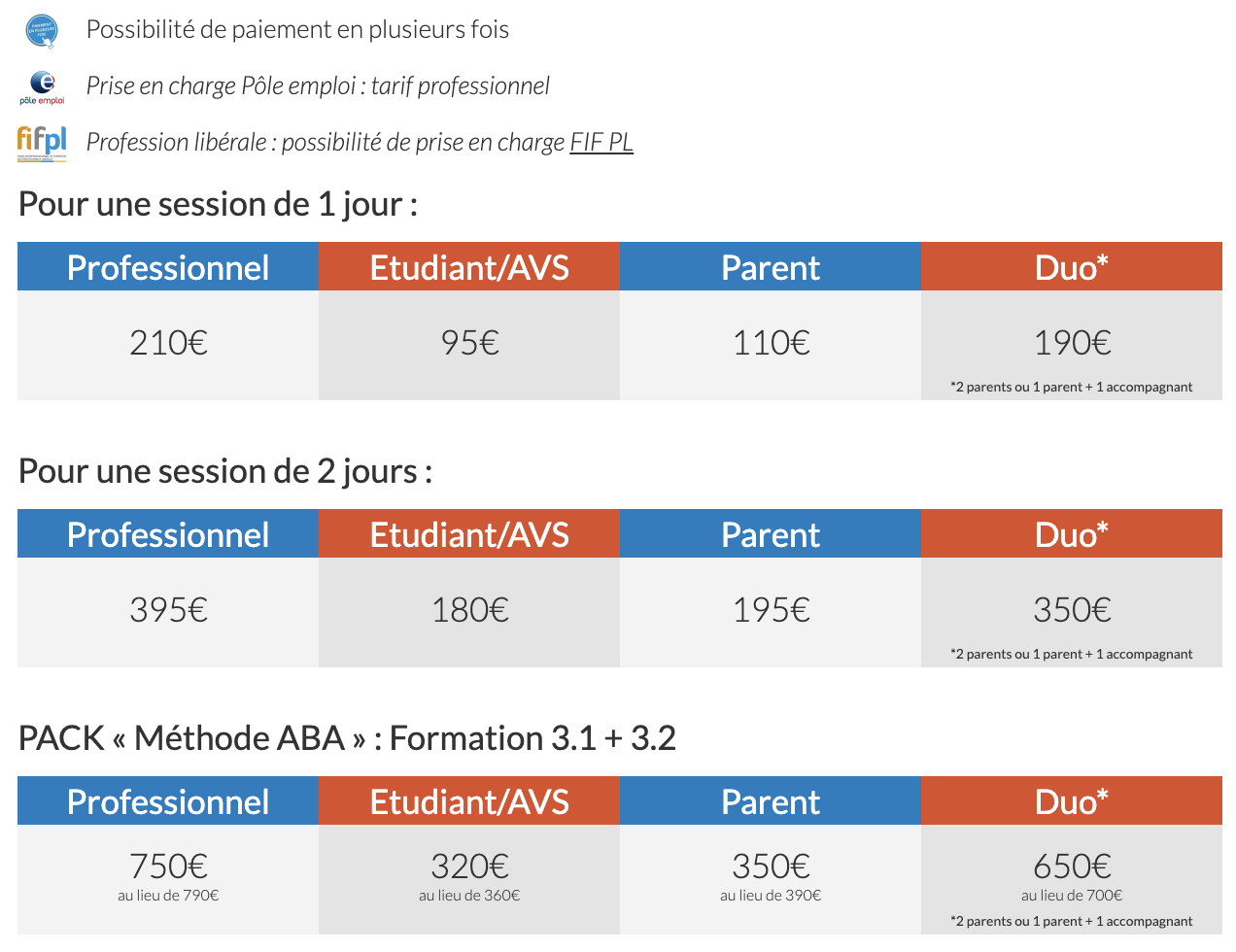 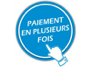 Possibilité de paiement en plusieurs fois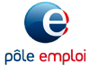 Prise en charge Pôle emploi : tarif professionnel (nous contacter)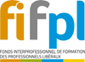 Profession libérale : possibilité de prise en charge FIF PL